Run 28 - 5.2km Morphett Vale loop      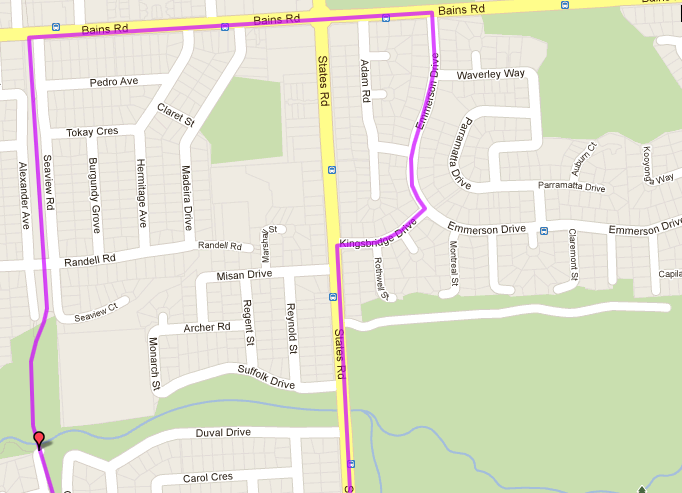 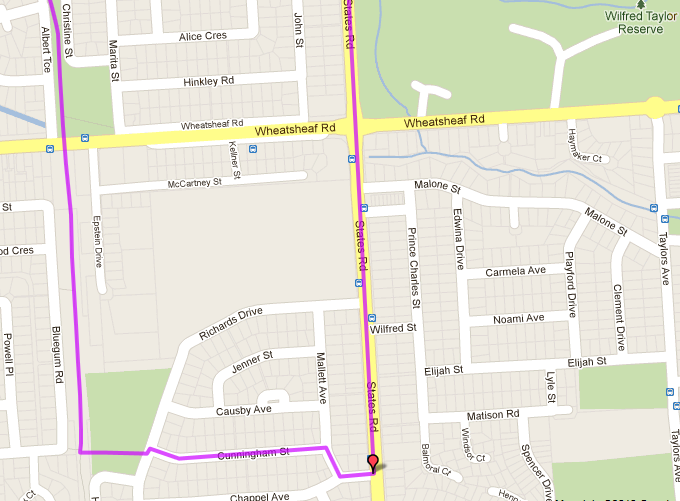 Run 28 - 10.5km Morphett Vale Loop 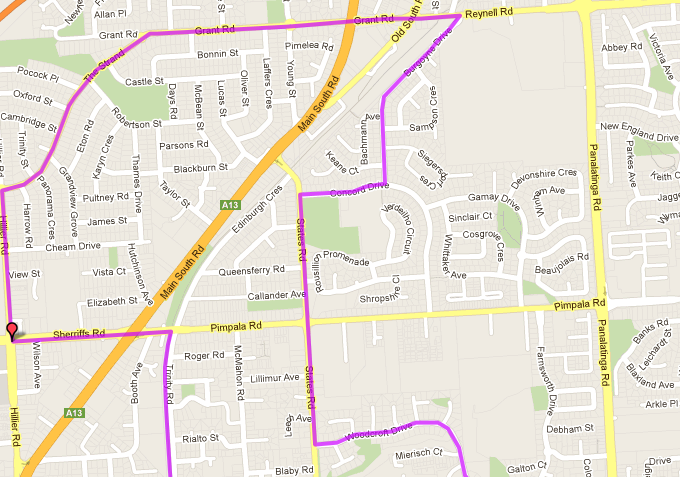 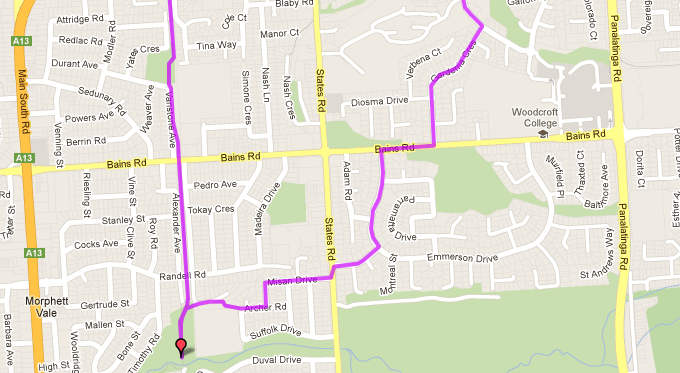 Run 28 – 20.4km Morphett Vale Loop        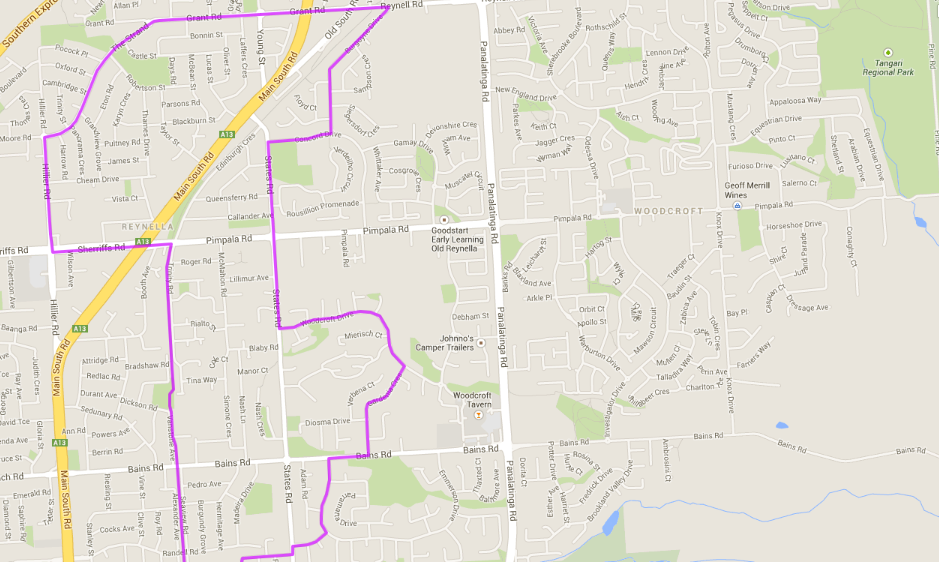 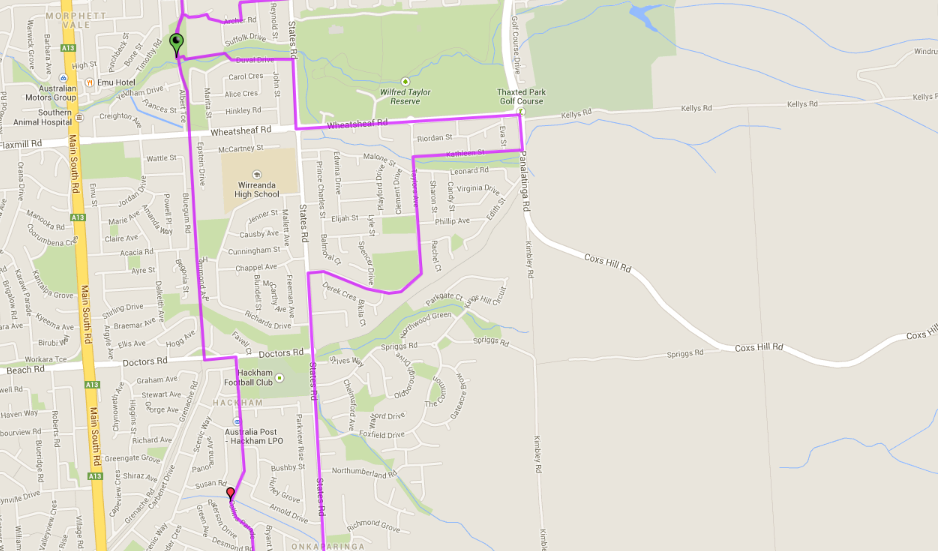 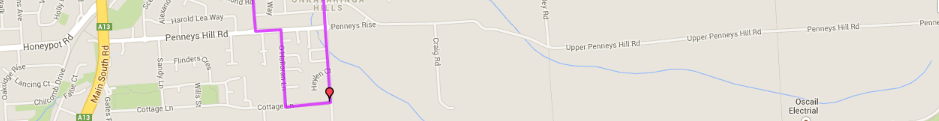 